Prezydent Miasta Pruszkowa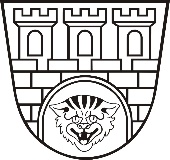 Zarządzenie nr  30/2023Prezydenta Miasta Pruszkowaz dnia 25 stycznia 2023 r.w sprawie powołania Komisji Rekrutacyjnej do przeprowadzenia naboru
na wolne stanowisko urzędnicze w  Urzędzie Miasta Pruszkowa.Na podstawie art. 33 ust. 3 w związku z art. 11a ust. 3 ustawy z dnia 8 marca 1990 r. 
o samorządzie gminnym (t.j. Dz. U. z 2023 r. poz. 40) oraz art.11 ust. 1 ustawy z dnia 21 listopada 2008 r. o pracownikach samorządowych (t.j. Dz. U. z 2022 r. poz. 530) zarządzam,
co następuje:§ 1Powołuję Komisję Rekrutacyjną do przeprowadzenia naboru na wolne stanowisko urzędnicze Podinspektor w Wydziale Organizacyjnym Urzędu Miasta Pruszkowa w następującym składzie:Przewodniczący:	Karolina Sorbian-Jamiołkowska 		Sekretarz MiastaCzłonkowie:		Sebastian Dziełak				Naczelnik Wydział Organizacyjny Monika Woźniak				Zastępca Naczelnika 						Wydział OrganizacyjnyMonika Pykało 				Starszy InspektorWydział Organizacyjny§ 2Komisja przeprowadzi procedurę naboru na stanowiska wymienione w § 1 zgodnie 
z Regulaminem naboru na wolne stanowiska urzędnicze, w tym na kierownicze stanowiska urzędnicze w Urzędzie Miasta Pruszkowa.  § 3  Komisja rozpocznie pracę w dniu 25 stycznia 2023 r. § 4Zarządzenie podlega publikacji w Biuletynie Informacji Publicznej Urzędu Miasta Pruszkowa.§ 5  Zarządzenie wchodzi w życie z dniem podpisania.                                                                                                                                                                                                                Prezydent Miasta Pruszkowa  Paweł Makuch